Gimnazijos mokinių ir tėvų apklausos rezultataiMokinių nuomonė apie mokyklą. Aukščiausios vertės 5 teiginiai ir jų vidurkiai:Aš esu patenkintas, kad mokausi būtent šioje mokykloje. Vidurkis 3,5 Mokytojai tiki, kad kiekvienas iš mūsų gali padaryti pažangą, mokantis jo dalyko. Vidurkis 3,5Apie mūsų mokyklą mokiniai ir tėvai atsiliepia teigiamai. Vidurkis 3,4Mūsų mokykla žinoma kaip sėkminga - pasiekimai įvairiuose konkursuose, olimpiadose yra žinomi mieste, šalyje. Vidurkis 3,4Greta įprastinių pamokų mokykloje organizuojama ir kitokia veikla (būreliai, šventės, meno renginiai, projektinės savaitės ir pan.). Vidurkis 3,4 Žemiausios vertės 5 teiginiai ir jų vidurkiai:Mūsų mokyklos mokiniai drausmingai elgiasi net ir tada, kai nemato mokytojai. Vidurkis 2,7. Mano tėvai mokykloje aktyvūs – įsitraukia į renginių organizavimą, veda pamokas, vyksta kartu į ekskursijas, žygius ir kt. Vidurkis 2,9Per paskutinius du mėnesius mūsų klasėje (mokykloje) iš mokinių nesijuokė, nesišaipė, nesityčiojo. Vidurkis 2,9Aš noriai einu į mokyklą. Vidurkis 3,0Pamokos man yra įdomios, nenuobodžios. Vidurkis 3,0Tėvų nuomonė apie mokyklą. Aukščiausios vertės 5 teiginiai ir jų vidurkiai:Aš esu patenkintas(-a), kad vaikas mokosi būtent šioje mokykloje. Vidurkis 3,7Mano vaiko mokykla yra gera mokykla. Vidurkis 3,7Tėvai yra supažindinami su mokyklos ugdymo proceso planais (ko, kaip ir kiek vaikas mokysis, kokia bus popamokinė veikla). Vidurkis 3,6Mokyklos personalas yra geranoriškas bendraudamas su tėvais. Vidurkis 3,6Aš pasitikiu mokyklos mokytojais kaip dalyko specialistais. Vidurkis 3,6Žemiausios vertės 5 teiginiai ir jų vidurkiai:Esu patenkintas(-a) savo vaiko mokymosi rezultatais. Vidurkis 3,2Tėvų išsakytos nuomonės, kritika ir pasiūlymai yra aptariami ir įgyvendinami. Vidurkis 3,3Mano vaikas noriai mokosi. Vidurkis 3,3Per paskutinius du mėnesius mokykloje iš mano vaiko nebuvo juokiamasi, šaipomasi, tyčiojamasi. Vidurkis 3,3Mokykla organizuoja tėvams šviečiamuosius užsiėmimus įvairiomis vaikų ugdymo temomis. Vidurkis 3,4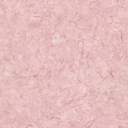 